March Calendar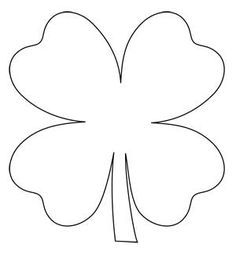 Snack Helpers:Mar 5 :  ZoeyMar 6 :  Riker Mar 12: Lenna Mar 13: NO CLASSMar 19: Aria Mar 20: NeilMar 26: Elliot  Mar 27: Benji This month’s theme  This month we will be exploring the last of out wintertime activities.  We will be working with forms of ice, making our own snow, and learning what happens to the plants when it’s to cold out.  Our color of the month is green and our letter is M.  Important datesMar 13 – No class  - The teachers will be at a ELEA conference today.Contact infoAllison_Jeremy@hotmail.com